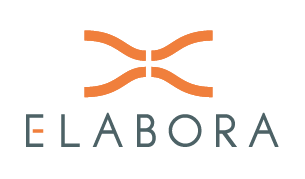 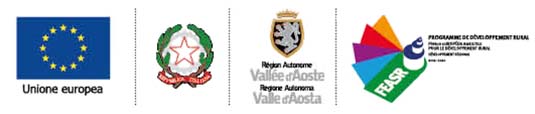 DOMANDA DI ISCRIZIONE AL CORSO “DIVERSIFICARE L’ATTIVITA’ E AUMENTARE LA COMPETITIVITA’”Percorso formativo finanziato dal Programma di Sviluppo Rurale 2014-2020 - Misura M 01 – Sottomisura 1.1.Il/La sottoscritto/aCHIEDEdi partecipare all’iniziativaper l’azienda agricola o alimentare denominata:_____________________________________________________________________________________con sede in   _________________________________________________ ... P.IVA __________________________giovane agricoltore:	  SI  	 NO ;IN QUALITA’ DI:Titolare dell’aziendaSocio dell’aziendaCoadiuvante familiare iscritto all’INPSDipendente non occasionaleDATA								IL RICHIEDENTE _________________________					____________________________Informativa privacy ai sensi dell’art. 13 del Reg. sulla protezione dei dati personali UE 2016/679I dati personali sono raccolti e trattati esclusivamente entro le procedure necessarie all’attuazione di percorsi formativi finanziati dal Programma di Sviluppo Rurale 2014-2020, organizzati dalla Regione autonoma Valle d’Aosta con enti accreditati.I dati sono detenuti e trattati dal personale della Soc. Coop. E.Labora sia con strumenti cartacei sia con gli strumenti informatici a disposizione degli uffici.Il trattamento dei dati per le finalità indicate è legittimato dal P.D. n.5216 del 19/09/19, con il quale la Regione autonoma Valle d’Aosta conferisce incarico alla Soc. Coop E.Labora di dare attuazione ai percorsi formativi per i quali i dati sono conferiti.I dati saranno altresì comunicati alla Regione autonoma Valle d’Aosta per il perseguimento della finalità indicata. Potranno inoltre essere comunicati a soggetti terzi per adempiere obblighi di legge o per consentire le operazioni di controllo da parte degli organismi competenti.I dati personali saranno conservati per un periodo non superiore a quello necessario al conseguimento delle finalità per le quali essi sono stati raccolti e alle necessità di archiviazione dei documenti amministrativi richiesti dalla normativa vigente.L’interessato potrà in ogni momento esercitare i diritti di accesso e di rettifica dei dati personali o di presentare reclami all’autorità di controllo ai sensi dell’art.15 del Reg. UE n. 2016/679. In particolare, potrà chiedere la rettifica o la cancellazione dei dati personali, la limitazione del loro trattamento o opporsi al trattamento nei casi ivi previsti, inviando l’istanza al Responsabile della protezione dati della Soc. Coop. E.Labora, raggiungibile all’indirizzo indicato nella presente informativa. L’interessato, se ritiene che il trattamento dei dati personali sia avvenuto in violazione di quanto previsto dal Regolamento (UE) 2016/679 ha diritto di proporre reclamo al Garante per la protezione dei dati personali, ai sensi dell’articolo 77 del Regolamento, utilizzando il contatto reperibile nel sito: www.garanteprivacy.it. L’interessato può opporre rifiuto al conferimento dei dati personali, con la conseguenza di non poter essere incluso nell’istruttoria per la partecipazione al percorso formativo a cui i dati sono finalizzati.Titolare del trattamento è la società cooperativa E.Labora, nella persona del legale rappresentante, con sede legale in Reg. Borgnalle n° 12 – 11100 AOSTA, contattabile all’indirizzo PEC:  e.labora2015@pec.it Il responsabile della protezione dati di E.Labora soc. coop. è il legale rappresentante, raggiungibile all’indirizzo PEC sopra indicato, con una comunicazione avente la seguente intestazione: “All’attenzione del DPO di E.Labora”. Il/la sottoscritto/a ____________________________________________ dichiara di aver letto l’informativa sul trattamento dei dati personali e ne autorizza il trattamento secondo le finalità e le modalità sopra indicate.Data								FIRMA _________________________					____________________________Cognome e Nome ____________________________________________________________________Cognome e Nome ____________________________________________________________________Cognome e Nome ____________________________________________________________________Cognome e Nome ____________________________________________________________________Cognome e Nome ____________________________________________________________________Luogo e data di nascita _________________________________Luogo e data di nascita _________________________________Luogo e data di nascita _________________________________C.F. ___________________________Indirizzo _____________________________________________Indirizzo _____________________________________________Indirizzo _____________________________________________Comune _______________________Telefono____________________________________E-mail _________________________________E-mail _________________________________E-mail _________________________________